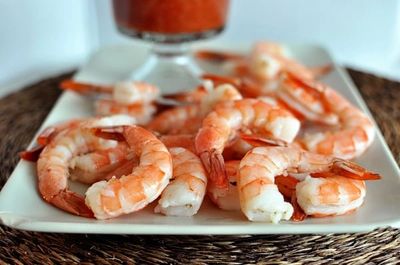 FOOD BARS AND STATIONSThe following items may be added to your buffets at a minimum of 75 guests. The below suggestions are not sufficient as a stand-alone item.
Chef Attended Stations add $125.00 per Chef
All Food Bars Include:All Support Staff and Setup
Stainless Chafing Dishes and More!
All disposable appropriate station ware including plates
bowls, napkins, eating utensils
(China and Martini Glasses Available)
Italian Antipasto Table Display
IMPORTED GENOA SALAMI, IMPORTED CURED SWEET ITALIAN HAM
ASSORTED CHEESE CUBES
FRESH MOZZARELLA & SWEET ROMA TOMATO CAPRESE TRAY
PEPPERONCINI PEPPERS, ASSORTED OLIVES, CORN RELISH
MARINATED BUTTON MUSHROOMS, PICKLES, SEASONED BEETS
ASSORTED FRESH VEGETABLES, RANCH DRESSING FOR DIPPING
FRESH BAKED SLICED ITALIAN BREAD TRAY
GRATED IMPORTED PARMESAN CHEESE AND CRUSHED RED PEPPER
$6.95 per guest(Plus, Sales Tax & 18% Service Charge)TACO & BURRITO BAR
TACO SEASONED BEEFTACO SEASONED CHICKEN
SHREDDED LETTUCE
SHREDDED CHEDDAR CHEESE
DICED TOMATO
DICED ONION
SLICED BLACK OLIVES
 SOUTHWEST SALSA
SOUR CREAMFRESH LIMES
FRESH SLICED JALAPENO
FLOUR TORTILLAS
HOT SAUCE
(GUACAMOLE ADD $1.00)$6.95 per guest
(Plus Sales Tax & 18% Service Charge)
CHEESEBURGER SLIDER BARAMERICAN CHEESEBURGER SLIDERS
SHREDDED LETTUCESLICED TOMATOSLICED RED ONIONSLICED PICKLESSAUTEED ONIONSSAUTEED MUSHROOMSMAYO KETCHUP MUSTARD
HOT SAUCE
$5.95 per guest
(Plus Sales Tax & 18% Service Charge)
THE CARVING STATION(CARVED TO ORDER)
TOP SIRLOIN OF BEEF ROSEMARY PORK LOINOVEN ROASTED TURKEY BREAST
VIRGINIA HONEY - BROWN SUGAR HAM
SERVED WITH APPROPRIATE CONDIMENTS AND FRESH SLIDER ROLLS
Choice of (2) $9.95 per guest
(Plus Sales Tax & 18% Service Charge)
(CHEF CARVING FEE APPLIES)(75 guest Minimum)
​MAC & CHEESE BAR
FRESH BAKED HOMEMADE MACARONI & CHEESE
SHREDDED CHEDDAR CHEESE
ROMANO- PARMESAN CHEESE
CHOPPED CURED BROWN SUGAR BACON
BREADCRUMBS
SLICED FRESH GREEN SCALLIONS
SOUTHWEST SALSA
HOT SAUCE
$5.95 per guest
(Plus Sales Tax & 18% Service Charge)
MASHED POTATO BAR
WHIPPED MASHED POTATOES
SHREDDED CHEDDAR CHEESE
ROMANO - PARMESAN CHEESE
CHOPPED CURED BROWN SUGAR BACON
SLICED FRESH GREEN SCALLIONS
SOUR CREAM
BUTTER
​HOT SAUCE
$4.95 per guest
(Plus Sales Tax & 18% Service Charge)
CLAM CHOWDER BAR
HOMEMADE NEW ENGLAND CLAM CHOWDER
OYSTER CRACKERS
SHREDDED CHEDDAR CHEESE
SLICED FRESH GREEN SCALLIONS
HOT SAUCE
FRESH BAKED SLICED FRENCH BAGUETTE
  $5.95 per guest
(Plus Sales Tax & 18% Service Charge)
SPUD - BAKED POTATO BAR
FRESHLY BAKED IDAHO BAKED POTATOES
SHREDDED CHEDDAR CHEESE
ROMANO - PARMESAN CHEESE
CHOPPED CURED BROWN SUGAR BACON
SLICED FRESH GREEN SCALLIONS
SOUR CREAM
BUTTER
​HOT SAUCE
$5.95 per guest
(Plus Sales Tax & 18% Service Charge)
FRESH GARDEN SALAD BAR
GARDEN FRESH CUT LETTUCE BLEND
DICED TOMATOES
SLICED CUCUMBERS
SLICED RED ONIONS
SLICED BLACK OLIVES
SHREDDED CHEDDAR CHEESE
CHOPPED CURED BROWN SUGAR BACON
FRESH CUT GARLIC CROUTONS
ITALIAN BALSAMIC DRESSING, HIDDEN VALLEY RANCH
$4.95 per guest
(Plus Sales Tax & 18% Service Charge)
CROSTINI BAR
FRESH BAKED SLICED FRENCH BAGUETTES
ITALIAN TOMATO GARLIC BASIL TOPPING
HOMAMADE CHICKEN SALAD
STRAWBERRY PRESERVES JAM
FRESH BASIL PESTO SAUCE
ROMANO - PARMESAN CHEESE$4.95 per guest
(Plus Sales Tax & 18% Service Charge)
PASTA BAR
SERVED WITH FRESH TOSSED CASAER SALAD
PENNE PASTA AND ROTINI PASTA
HOMEMADE BEEF BOLOGNESE MARINARA SAUCE
HOMEMADE PARMESAN ALFREDO SAUCE
ITALIAN SAUSAGE / GREEN PEPPERS AND ONIONS
FRESH BAKED SLICED ITALIAN BREAD
ROMANO - PARMESAN CHEESE
​CRUSHED RED PEPPER FLAKES
$5.95 per guest
(Plus Sales Tax & 18% Service Charge)
SOUTHERN STYLE GULF SHRIMP STATION
GULF SHRIMP COCKTAIL
SAUTEED SHRIMP IN OUR LEMON GARLIC BUTTER SAUCE
 GULF SHRIMP LINGUINE PASTA ALFREDO
COCKTAIL SAUCE AND SLICED LEMONSSALTINE CRACKERSROMANO - PARMESAN CHEESE​CHOPPED CURED BROWN SUGAR BACONHOT SAUCE $11.95 per guest
(Plus Sales Tax & 18% Service Charge)